ООО «ЦМКТ «КОМПЕТЕНТНОСТЬ»Юр. (Почт.)  адрес: РФ, 443001, г. Самара, ул. Ульяновская, д.52, оф. 5а; ИНН 6315659486 КПП 631501001 ОГРН 1146315004890МСИ пищевая продукция и продовольственное сырье 2018 г.В 2018 году ООО «ЦМКТ «КОМПЕТЕНТНОСТЬ» (аттестат аккредитации №ААС.РТР.00316 от 03.04.2017 г. в соответствие с ГОСТ ISO/IEC 17043-2013) совместно с ФБУ «ЦСМ Республики Башкортостан» (аттестат аккредитации №ААС.РТР.00285 от 05.08.2016 г. в соответствие с ГОСТ ISO/IEC 17043-2013), предлагает принять участие в МСИ применительно к объектам: водка, спирт, вино, коньяк, сливки сгущенные с сахаром, мёд, колбасные изделия, сухое молоко, майонез, масло растительное и т.п.Стоимость участия в МСИ: указана в анкете с учетом НДС (18%)Стоимость и условия доставки образцов: - из офиса ООО «ЦМКТ «КОМПЕТЕНТНОСТЬ» - бесплатно;- доставка образцов курьерской службой до лаборатории – 1100 руб. с НДС.Сроки проведения МСИ:* в зависимости от количества участников окончание сроков проведения МСИ может быть изменено.По результату МСИ Вы получите документы от официального провайдера.Скидки: постоянным участникам МСИ предоставляются скидки.Заполненную анкету участника (форма прилагается) просьба направлять на электронную почту 2312387@mail.ru.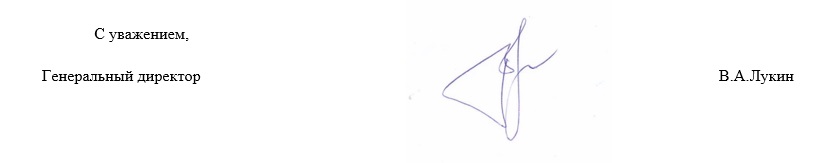 АНКЕТА участника МСИ по пищевой продукции и продовольственному сырью (2018 г.)Оплату участия в МСИ гарантируем.В случае смены наименования, адреса, номера аттестата, обязуемся уведомить, для корректного оформления свидетельства участника МСИ. Руководитель юридического лица_________________________________(подпись)                                                                                     М.П.Руководитель лаборатории            _________________________________(подпись)Заполненную анкету направлять на электронную почту: 2312387@mail.ru *-в зависимости от количества участников окончание сроков проведения МСИ может быть изменено. **-  МСИ по данному образцу будет реализовано в случае достаточного количества участников.Заполненную анкету направлять на электронную почту: 2312387@mail.ru E-mail: dir-komp@mail.ruhttp:/www.ооокомпетентность.рфТел. (846) 231-23-87, (846) 212-04-12Факс (846) 212-04-01Тел. (846) 231-23-87, (846) 212-04-12Факс (846) 212-04-01Тел. (846) 231-23-87, (846) 212-04-12Факс (846) 212-04-01Исх. № 51/2017 от «25» января 2018 г.Исх. № 51/2017 от «25» января 2018 г.Исх. № 51/2017 от «25» января 2018 г.Руководителю предприятияРуководителю лабораторииСрок подачи заявки:указан в приложение*Получение образцов: Июль - октябрь 2018 г.*Срок предоставления результатов: Ноябрь-декабрь 2018 г. *Полное наименованиеюридического лицаПолное наименованиеюридического лицаАдрес юридического лицаАдрес юридического лицаАдрес почтовый (для обмена финансовыми документов)Адрес почтовый (для обмена финансовыми документов)Адрес доставки образцов,  ФИО Адрес доставки образцов,  ФИО Тел.сотовый контактного лица для курьерской службыТел.сотовый контактного лица для курьерской службыАдрес как необходимо указать в Свидетельстве участника МСИ(местонахождение лаборатории как указано в аттестате аккредитации)Адрес как необходимо указать в Свидетельстве участника МСИ(местонахождение лаборатории как указано в аттестате аккредитации)Банковские реквизиты (с указанием ИНН, КПП, ОГРН, р/сч, к/сч, БИК, наименование банка)Банковские реквизиты (с указанием ИНН, КПП, ОГРН, р/сч, к/сч, БИК, наименование банка)Должность и ФИО руководителя юридического лица, действует на основании докум.Должность и ФИО руководителя юридического лица, действует на основании докум.Полное наименование  лаборатории (как прописывать в свидетельстве)Полное наименование  лаборатории (как прописывать в свидетельстве)Номер и срок действия аттестата аккредитации лаборатории  (если лаборатория аккредитована)Номер и срок действия аттестата аккредитации лаборатории  (если лаборатория аккредитована)ФИО руководителя лабораторииФИО руководителя лабораторииТелефон (с кодом города), факс, е-mailТелефон (с кодом города), факс, е-mailВариант получение образцовиз офиса «КОМПЕТЕНТНОСТЬ»из офиса «КОМПЕТЕНТНОСТЬ»курьерская служба(экспресс-почта)Шифр программы МСИОбъект МСИ**Перечень определяемых характеристик (показателей, параметров)Планируемые сроки проведения МСИ *Стоимость участия, в т.ч. НДС 18 %, руб.Срок подачи заявки*Выбран-ный объект МСИ-ВДК-18Водка- объемная доля метилового спирта;- массовая концентрация сивушных масел;  - массовая концентрация сложных эфиров2-3 квартал16 813,38до 1 маяМСИ-СП-18Спирт- объемная доля метилового спирта;- массовая концентрация сивушных масел;  - массовая концентрация сложных эфиров2-3 квартал16 813,38до 1 маяМСИ-СП-К-18Спирт **- объемная доля этилового спирта2-3 квартал10 808,60до 1 маяМСИ-Мед-18Мед натуральный- массовая доля воды,- кислотность свободная, - массовая доля сахарозы, - диастазное число2-3 квартал16 813,38до 1 маяМСИ-ВС-18Вино столовое- объемная доля этилового спирта, - массовая концентрация сахаров, - массовая концентрация летучих кислот;- массовая концентрация титруемых кислот.2-3 квартал16 813,38до 1 маяМСИ-ВИГР-18 Вино игристое- массовая концентрация лимонной кислоты;- объемная доля этилового спирта;- массовая концентрация сахаров;- массовая концентрация титруемых кислот. 2-3 квартал16813,38до 1 маяМСИ-КОН-18Коньяк**- массовая концентрация альдегидов;- массовая концентрация высших спиртов;- массовая концентрация приведённого экстракта.2-3 квартал19 215,29до 1 маяМСИ-ЛИК-18Изделия ликеро-водочные- массовая концентрация общего экстракта;- массовая концентрация сахара;- крепость;- массовая концентрация тируемых кислот в пересчете на безводную лимонную кислоту.2-3 квартал12 009,56до 1 маяМСИ-НБ-18Напиток безалкогольный- кислотность;- массовая доля этилового спирта.2-3 квартал12 009,56До 1 мая МСИ- КЛБ-18Колбасные изделия- массовая доля поваренной соли, - массовая доля нитрита натрия,  - массовая доля влаги,  - массовая доля жира,  - массовая доля белка3-4 квартал16813,38до 1 июляМСИ -СМ-18Сухое молоко- массовая доля влаги, - массовая   доля   жира, - массовая доля общего белка, - кислотность3-4 квартал14411,47до 1 августаМСИ-СМ-Ме-18Сухое молоко**- содержание кадмия, свинца, мышьяка3-4 квартал14411,47до 1 июляМСИ - МП -18Мука пшеничная- массовая доля золы в пересчете на сухое вещество, - кислотность, - массовая доля влаги, - показатель белизны.2-3 квартал16 813,38до 1 маяМСИ - ЗП-18Зерно пшеницы- массовая доля влаги, - массовая доля сырой клейковины, - массовая доля белка в пересчете на сухое вещество3-4 квартал14 411,80до 1 июляМСИ-ПЧ-18Печенье- массовая доля влаги;- массовая доля жира;3-4 квартал12 009,56до 1 маяМСИ-МР-18Масло растительное- кислотное число,  - массовая доля влаги и летучих веществ3-4 квартал12 009,56до 1 июляМСИ-КГ-18Крупа гречневая- массовая доля влаги,  - кислотность2-3 квартал10 808,60до 1 июляМСИ-КМ.МТ-18Консервы мясные Мясо тушеное **- массовая доля поваренной соли, - массовая доля белка, - массовая дол жира 3-4 квартал14411,47до 1 июляМСИ-СГС-18Сливки, сгущенные с сахаром- массовая доля влаги, - массовая доля жира, - массовая доля сахарозы, - массовая доля белка в сухом обезжиренном молочном остатке2-3 квартал16813,38до 1 маяМСИ-КМД-18Каша молочная (для детского питания)- массовая доля белка, - массовая доля жира, - массовая доля сахарозы2-3 квартал14411,47до 1 маяМСИ-ПКК.П-18Комбикорм для птицы - содержание белка (сырого протеина), - сырой клетчатки, - кальция, - фосфора  2-3 квартал14411,47до 1 маяМСИ-МАЙ-18Майонез- массовая доля жира- массовая доля влаги- кислотность2-3 квартал14411,47до 1 мая